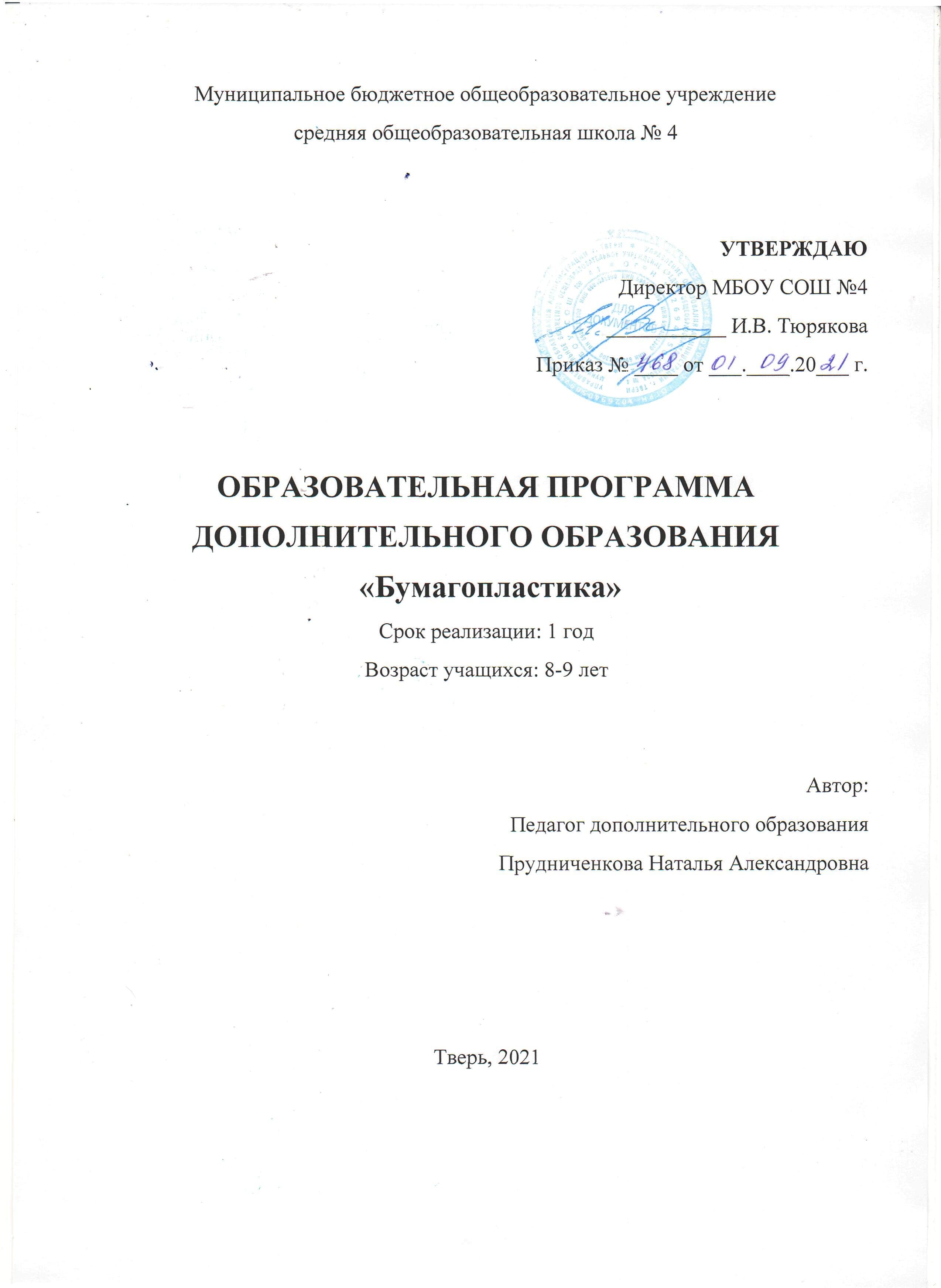 Пояснительная запискаРучной труд – универсальное образовательное средство, способное уравновесить одностороннюю интеллектуальную деятельность. Физиологи установили, что наши пальцы органически связаны с мозговыми и внутренними органами. Поэтому тренировка рук в начальной школе стимулирует саморегуляцию организма, повышает функциональную деятельность мозга и других органов. Давно известно о взаимосвязи развития рук и интеллекта. Даже простейшие ручные работы требуют постоянного внимания и заставляют думать ребёнка. Искусная работа руками ещё более способствует совершенствованию мозга. Изготовление поделки – это не только выполнение определённых движений. Это позволяет работать над развитием практического интеллекта: учит детей анализировать задание, планировать ход его выполнения.Чувственное восприятие мира захватывает ребёнка, полностью владеет им, толкает к созиданию, поисковой деятельности, раскрывая творческие способности, заложенные в ребёнке с рождения. Как помочь ребёнку открыть себя наиболее полно? Как создать условия для динамики творческого роста и поддержать пытливое стремление ребёнка узнать мир во всех его ярких красках и проявлениях? В этом поможет бумагопластика – один из самых простых, увлекательных и доступных способов работы с бумагой. Здесь ребёнку даётся возможность реально, самостоятельно открыть для себя волшебный мир листа бумаги, постичь свойства, структуру. Большая роль овладении бумагопластикой отводится коллективным работам. Программа составлена на основе приказа Министерства просвещения РФ от 09.11.2018 №196 «Об утверждении порядка организации осуществления образовательной деятельности по дополнительным общеобразовательным программам»Актуальность программыВсе дети талантливы! Но, к сожалению, в семье и в школе им не всегда удается раскрыть свои таланты. Как же помочь ребенку раскрыть себя наиболее полно? Как создать условия для творческого роста детей? Поддерживать их стремление к познанию мира во всем его многообразии? Данная программа помогает в решении именно этих вопросов.В развитии детей работа с бумагой имеет огромное значение. Это близкое и доступное искусство. Занимаясь бумагопластикой дети сталкиваются с чем-то необычным и прекрасным. За короткое время они учатся превращать обычную бумагу в удивительные изделия.Искусство бумагопластики помогает развивать художественный вкус и логику, эффективно способствует формированию пространственного воображения. Оно развивает память (т.к. последовательность действий чаще всего держится в уме), способствует концентрации внимания и самодисциплине (чтобы получить желаемый результат, нужно сосредоточиться на процессе заготовления), активизирует мыслительные процессы.Программа "Бумагопластика " вводит ребенка в удивительный мир творчества, и с помощью такого вида художественного творчества, как конструирование из бумаги, дает возможность поверить в себя, в свои способности.Бумага, как материал для детского творчества, ни с чем не сравнима (легкость обработки, минимум инструментов). Способность бумаги сохранять придаваемую ей форму, известный запас прочности позволяет делать не только забавные поделки, но и вполне нужные для повседневного обихода предметы (закладки, упаковки для подарков, подставки под карандаши, пеналы и т.д.).Любая работа с бумагой – складывание, вырезание, плетение – не только увлекательна, но и познавательна. Бумага дает возможность ребенку проявить свою индивидуальность, воплотить замысел, ощутить радость творчества.Бумажная пластика выполняется в определённой последовательности: выбор сюжета, составление эскиза, подбор бумаги, изготовление деталей, раскладывание их, наклеивание деталей, оформление.Дети постигают поистине универсальный характер бумаги, открывая ее поразительные качества, знакомятся с самыми простыми поделками из бумаги и с приготовлениями более сложных, трудоемких и, вместе с тем, интересных изделий. Кроме того, дети приобретают навыки конструкторской, учебно-исследовательской работы, опыт работы в коллективе, умение выслушивать и воспринимать чужую точку зрения.Педагогическая целесообразностьДанная образовательная программа внеурочной деятельности обусловлена важностью создания условий для формирования у младших школьников навыков пространственного мышления, которые необходимы для успешного интеллектуального развития ребенка. Предлагаемая система практических заданий и занимательных упражнений позволит формировать, развивать, корректировать у младших школьников пространственные и зрительные представления, наличие которых является показателем школьной зрелости, а также помочь детям легко и радостно включиться в процесс обучения.Занятие бумагопластикой – процесс творческий, осуществляемый через совместную деятельность педагога и детей, детей друг с другом. Для педагога, родителей и ребёнка – это должно стать смыслом и образом жизни, который научит детей через развивающие практические занятия преодолевать трудности, принимать самостоятельные решения, находить более продуктивный и действенный способ достижения возникающей в ходе занятий учебной цели.Программа предусматривает развитие у обучающихся изобразительных, художественно-конструкторских способностей, нестандартного мышления, творческой индивидуальности. Это вооружает детей, будущих взрослый граждан, способностью не только чувствовать гармонию, но и создавать ее в любой иной, чем художественное творчество, жизненной ситуации, в любой сфере деятельности, распространяя ее и на отношения с людьми, с окружающим миром.Данная программа является наиболее актуальной на сегодняшний момент, так как обеспечивает развитие интеллектуальных общеучебных умений у учащихся, необходимых для дальнейшей самореализации и формирования личности ребенка. Основные идеи программыПрограмма предполагает соединение игры, труда и обучения в единое целое, что обеспечивает единое решение познавательных, практических и игровых задач. Занятия проводятся в игровой форме, в их основе лежат творческая деятельность, т.е. создание оригинальных творческих работ.С первых же занятий дети начинают понимать, что понятие "мусор" для художника не существует. Любой предмет, любая случайная находка могут быть преображены им и стать художественным произведением. Особое внимание уделяется созданию в детском коллективе доброжелательной творческой обстановке, что способствует выявлению индивидуальности каждого.Цель программы – всестороннее интеллектуальное и эстетическое развитие детей в процессе овладение элементарными приемами техники оригами, аппликации и т.д. как художественного способа конструирования из бумаги.Задачи программы:ОбучающиеОбучать различным приемам работы с бумагой.Формировать умения следовать устным инструкциям.Создавать композиции с изделиями, выполненными в технике оригами, аппликации.Знакомить с основами знаний в области композиции, формообразования, цветоведения и декоративно-прикладного искусства;Продолжать формировать образное, пространственное мышление и умение выразить свою мысль с помощью эскиза, рисунка, объемных форм;Совершенствовать умения и формировать навыки работы нужными инструментами и приспособлениями при обработке бумаги и других материалов;Приобретение навыков учебно-исследовательской работы.Развивающие:Развивать внимание, память, логическое и пространственное воображения.Развивать у детей способность работать руками, приучать к точным движениям пальцев, совершенствовать мелкую моторику рук, развивать глазомер.Пробуждать любознательность в области народного, декоративно-прикладного искусства, технической эстетики, архитектуры;Развивать смекалку, изобретательность и устойчивый интерес к творчеству художника, дизайнера;Воспитательные:Формировать культуру труда и совершенствовать трудовые навыки.Способствовать созданию игровых ситуаций, расширять коммуникативные способности детей.Совершенствовать трудовые навыки, формировать культуру труда, учить аккуратности, умениюБережно и экономно использовать материал, содержать в порядке рабочее место.Формы и режим занятий. Сроки реализации программы.	Программа кружка «Бумагопластика» предназначена для работы с детьми в системе дополнительного образования, рассчитана на 1 года обучения. Занятия рекомендуется проводить 1 раз в неделю по 1 академическому часу. Всего в год 34 часа. Состав учеников в группе 20-25 человек.Программа направлена на развитие у учащихся художественного вкуса, творческого потенциала, практических навыков.Ведущей формой организации занятий является групповая. Наряду с групповой формой работы, во время занятий осуществляется индивидуальный и дифференцированный подход к детям.Предлагаемые занятия развивают активность, творческую инициативу, способствуют познанию основ композиции и перспективы, развивают художественный вкус, чувства цвета, меры, гармонии, чувства симметрии. Даже пользуясь шаблонами, но, проявляя своё воображение и творчество, дети создают работы разные и неповторимые. Выполненные с любовью и вдохновением, они помогут украсить школьный интерьер, внесут в дом своеобразие и красоту.Содержание курса.Учебный план на 1 год обучения.Содержание тем 1 года обучения.Введение. Понятие о Бумагопластике. 1 ч.Знакомство с программой кружка, её целями и возможностями. Понятие о принципах работы с бумагой и инструментами. Правила поведения и соблюдение техники безопасности на занятиях кружка.Солнышко в руках. 2 ч.Изготовление солнечной композиции. Освоение базовых навыков изготовления лекала для композиции. Оформление мини-композиции. Изготовление «лучиков» из органзы или цветной бумаги для декорирования композиций. Оформление мини-презента. Декорирование изделия, атласными лентами, тесьмой.Материал – бумага (2 часа)Из истории бумаги. Виды и свойства бумаги. Знакомство с основными правилами работы с бумагой при выполнении изделий в разной технике исполнения. Основные приёмы обработки бумаги и подготовки её к работе.Оформление осеннего листка. 2 ч.Изготовление мини-композиции «осенний листок». Освоение способов оформления. Отработка навыков по изготовлению и креплению лепестков.Аппликация (2 часа)Знакомство с видами аппликации. Выполнение творческих работ в виде плоской, симметричной и модульной аппликации.Виды аппликаций. Аппликация. Аппликация плоская и объёмная. Работа с шаблоном. Работа с геометрическим материалом.Композиция «Цветик-семицветик» 3 ч.Изготовление композиции «Цветик-семицветик». Освоение техники изготовления лепестков из бумаги.Изготовление божьей коровки из бумаги. Оформление, сборка и декорирование композиции.Оформление композиции «Цветик-семицветик».Фигурное вырезание. Симметричное вырезание (3 часа)Освоение приёмов техники художественного вырезания. Выбор эскиза, материала. Умение работать с разными инструментами. Симметрия. Прорезная аппликация.Композиция «Вишенки» 2 ч.Изготовление композиции «Вишенки». Освоение техники изготовления лепестков из бумаги. Оформление, сборка и декорирование композиции.Оформление композиции «Вишенки».Фигурное вырезание. Симметричное вырезание (2 часа)Освоение приёмов техники художественного вырезания. Выбор эскиза, материала. Умение работать с разными инструментами. Симметрия. Прорезная аппликация.Композиция «Золотая рыбка» 3 ч.Изготовление композиции «Золотая рыбка». Освоение техники изготовления чешуи из бумаги.Изготовление, оформление, сборка и декорирование композиции.Оформление композиции «Золотая рыбка».Фигурное вырезание. Симметричное вырезание (3 часа)Освоение приёмов техники художественного вырезания. Выбор эскиза, материала. Умение работать с разными инструментами. Симметрия. Прорезная аппликация.Изготовление новогодних композиций и сувениров. 2 ч.Изготовление новогодних композиций и сувениров. Изготовление открытки. Освоение приёмов складывания бумаги для изготовления сувениров и декорирование композиции.Изготовление новогоднего колокольчика. Освоение приемов работы для заготовки колокольчика. Декорирование, сборка и оформление композиции.Изготовление новогоднего украшения. Изготовление новогодней игрушки (аттестация за 1 полугодие). Провести проверку знаний, умений и навыков.Выставка «В ожидании ёлки». Праздничное мероприятие, посвященное празднованию Нового года7.Пластичная полоска (2 часа)Свойства бумаги. Сложение из полосок фигур.«Веселый клоун» 3 ч.Изготовление клоуна. Освоение техники крепления и изготовления кудрей. Подбор цветовой гаммы. Способы сборки и оформления картины.Варианты оформления и декорирования композиций. Использование декоративных элементовКомочки из бумаги (3 часа)Виды бумаги. Способы обработки бумаги. Способы скрепления бумаги.Праздничные композиции 3 ч.Мини-композиция с орхидеей «Сладкая «валентинка». Изготовление основы, декорирование бумагой. Изготовление цветка орхидеи. Отработка приёмов вырезания лепестков и сборки цветка. Декорирование мини-композиции.Изготовление мини-композиции к 23 февраля. Отработка приёмов изготовления цветов и оформления композиции.Изготовление мини-композиции к 8 Марта. Отработка приёмов изготовления цветов и оформления композиции.Выставка «Милой маме».Торцевание (3 часа)Знакомство с новой техникой обработки бумаги. Изготовление деталей. Размещение деталей по выбранному силуэту.Изготовление композиции с тюльпанами. 3 ч.Изготовление композиции с тюльпанами. Подбор цветовой гаммы. Освоение техники изготовления цветка. Изготовление цветов и декоративных элементов для композиции. Оформление и декорирование открытки.Сборка и оформление композиции с тюльпанами.Изготовление портрета мамы. 3 ч.Изготовление портрета мамы. Подбор цветовой гаммы. Освоение техники изготовления цветков. Изготовление цветов и декоративных элементов для композиции. Оформление и декорирование открытки.Сборка и оформление картины.Изготовление композиции «Ракета». 3 ч.Изготовление композиции ракеты. Подбор цветовой гаммы. Освоение техники изготовления. Оформление и декорирование открытки.Сборка и оформление открытки с ракетой.«Пасхальные композиции» 2 ч.Изготовление элементов для пасхальной композиции. Отработка приёмов изготовления цветов для пасхальных композиций. Изготовление цыпленка для оформление пасхальной композиции. Оформление пасхальной композиции.Итоговое занятие. 2 ч.Закрепление полученных знаний за весь курс обучения бумагопластики. Практическая работа. Выполнение различных видов бумажной пластики, органично сочетая их между собой. Выполнение сюжетной композиции на выбор учащегося.Выставка «Подарки своими руками». Итоговая аттестация.Анализ и подведение итогов работы за год.Описание учебно-методического и материально-технического обеспечения курса по внеурочной деятельности.Условия реализации программыДля реализации программы дополнительного образования «Бумагопластика» необходимы следующие условия:Материально-технические условия- Рабочий кабинет со столами и стульями.- Наборы бумаги для занятий.- Карандаши, ножницы, скрепки, пинцет, клей, линейки, цветной картон, цветная бумага и т.п.Методические условия- Инструкционные карты сборки изделий- Тематическая литература.- Образцы изделий, фотографии готовых изделийПринципы обучения.Принципы, лежащие в основе программы:-доступность (простота, соответствие возрастным и индивидуальным особенностям);- наглядность (иллюстративность, наличие дидактических материалов);- научность (обоснованность, наличие методологической базы и теоретической основы);- систематичность и последовательность («от простого к сложному»).Формы и методы занятий.В процессе занятий используются различные формы занятий: традиционные, комбинированные и практические занятия; лекции, игры, конкурсы, соревнования и другие.А также различные методы:Методы, в основе которых лежит способ организации занятия:• словесный (устное изложение, беседа, рассказ, лекция и т.д.).• наглядный (показ иллюстраций, наблюдение, показ (выполнение) педагогом, работа по образцу и др.).• практический (выполнение работ по инструкционным картам, схемам и др.).Методы, в основе которых лежит уровень деятельности детей:• объяснительно-иллюстративный – дети воспринимают и усваивают готовую информацию.• репродуктивный – учащиеся воспроизводят полученные знания и освоенные способы деятельности.• частично-поисковый – участие детей в коллективном поиске, решение поставленной задачи совместно с педагогом.исследовательский – самостоятельная творческая работа учащихся.Методы, в основе которых лежит форма организации деятельности учащихся на занятиях:• фронтальный – одновременная работа со всеми учащимися.• индивидуально-фронтальный – чередование индивидуальных и фронтальных форм работы.• групповой – организация работы в группах.• индивидуальный – индивидуальное выполнение заданий, решение проблем.Результаты освоения учебного курсаОсвоение детьми программы «Бумагопластика»:Проявление познавательных интересов и активности в данной области деятельности;Развитие трудолюбия и ответственности за качество своей деятельности;Самооценка умственных и физических способностей;Осознание необходимости общественного полезного труда;Бережное отношение к природным и хозяйственным ресурсам;Самостоятельная организация и выполнение различных творческих работ по созданию технических изделий;Использование дополнительной информации при проектировании и создании объектов;Соблюдение норм и правил культуры труда;Распознавание видов, назначения материалов, инструментов и оборудования, применяемого в технологических процессах;Планирование технологического процесса и процесса труда;Подбор материалов с учетом характера объекта труда и технологии;Работа в кружке требует усидчивости, внимания, физического напряжения, и поэтому для снятия усталости нужно проводить физкультминутки, игры развивающего и подвижного характера.ВОСПИТАТЕЛЬНАЯ РАБОТАВ учебно-воспитательном процессе используются различные формы промежуточного и итогового контроля:1. Промежуточный контроль:Выполнение дифференцированных практических заданий различных уровней сложности;Решение ситуационных задач, направленное на проверку умений использовать приобретенные знания на практике;2. Итоговый контроль.Одним из основных условий плодотворной деятельности кружка и творческого роста воспитанников является подведение итогов. В конце учебного года проводятся выставки кружковцев. За лучшие работы учащиеся награждаются призами, отмечаются грамотами и дипломами.Система отслеживания и оценивания результатов обучения детей проходит через участие их в выставках, конкурсах.Выставочная деятельность является важным итоговым этапом занятийВыставки могут быть:Однодневные - проводится в конце каждого задания с целью обсуждения;Постоянные - проводятся в помещении, где работают дети;Тематические - по итогам изучения разделов, тем;Итоговые – в конце года организуется выставка практических работ учащихся, организуется обсуждение выставки с участием педагогов, родителей, гостей.Требования к уровню подготовки учащихсяВ результате обучения в кружке в течение полного учебного года по программе предполагается, что обучающиеся получают следующие основные знания и умения:* познакомятся со свойствами и возможностями бумаги как материала для художественного творчества;* познакомятся с основами знаний в области композиции, формообразования, цветоведения;* овладеют основными приемами работы с бумагой: складывание, сгибание, вырезание, гофрирование, склеивание;* научатся последовательно вести работу (замысел, эскиз, выбор материала и способов изготовления, готовое изделие);* научатся работать нужными инструментами и приспособлениями;* научатся сознательно использовать знания и умения, полученных на занятиях для воплощения собственного замысла в бумажных объемах и плоскостных композициях.Конечный результатК концу первого года обучения учащийся должен знать и уметь:- инструменты и приспособления для обработки материала;- свойства бумаги;- распределение труда по операциям;- правильную организацию рабочего места и выполнение техники безопасности;- самостоятельное составление композиций из различных видов материала;- уметь работать коллективно.Учебно-методическое обеспечениеАгапова И., Давыдова М. 114 игрушек и поделок из всякой всячины. / М.: ООО «ИКЦТ «ЛАДА», 2008.Агапова И., Давыдова М. Поделки из бумаги. / М.: ООО «ИКЦТ «ЛАДА», 2008.Быстрицкая А.И. Бумажная филигрань. М.: Айрис-пресс, 2010.Валюх О. и А. Модульное оригами. Веселые объемные фигурки. Белгород: ООО Книжный клуб «Клуб семейного досуга», 2013.Гаврилова, А.С. Вырезаем и складываем из бумаги. Ростов н/Д: «Владис», 2013.Дадашова З.Р. Резные сувениры. М.: ООО АСТ-ПРЕСС КНИГА, 2013.Зайцева А.А. модульное оригами: объемные поделки своими руками. М.: Эксмо, 2014.Каминская Е. А. Поделки из бумаги для начинающих. Ростов-на-Дону, ООО ИД «Владис», 2010.Латышева О. Альбомы своими руками: пошаговый мастер-класс. – СПб: Питер, 2013.Подарок своими руками. Фигурки и игрушки из бумаги и яиц. Ярославль ООО «Издательство АСТ», 2009.Проснякова Т.Н. Забавные фигурки. Модульное оригами. М.: ООО АСТ-ПРЕСС КНИГА, 20Ращупкина С.Ю. Животные из бумаги. Лучшие модели. Ростов н/Д: «Владис», 2011.Хофман К. и др. Фигурки и гирлянды из бумаги: Практическое руководство.Черенкова Е.Ф. Простейшие модели оригами. – М.: ДОМ. XXI век: РИПОЛ классик, 2011.Чурина Л.С. Поделки из бумаги. АСТ, Полиграфиздат; Москва, 2011.Ресурсы Интернета.www.trudovik.narod. Технология и трудовое обучение.www.uroki.net Для учителя технологии и трудового обучения (трудов) разработки уроков...stranamasterov.ru Страна Мастеровpodelki.boxter.org Поделки своими рукамиall-origami.ru Оригами: поделки из бумаги своими рукамиwww.solnet.ee/sol Умелые ручки. Поделки-самоделки..www.ukazka.ru/ Мастерим своими рукамиVSE-SAM.ru - Сделай самigrushka.kz/.../ Игрушки, игры, поделки своими руками
№Темы занятийКоличество часов
№Темы занятий1 год1.Вводное занятие12.Солнышко в руках23.Композиция «Осенний листок».24.«Цветик-семицветик»35.Композиция «Вишенки»26.Композиция «Золотая рыбка»37.Изготовление новогодних композиций и сувениров28.«Веселый клоун»39.Праздничные композиции310.Композиция «Тюльпаны»311.Портрет «Моя любимая мама»312.Композиции к Дню космонавтики313.Пасхальные композиции214.Итоговое занятие2Итого:                       34